2024 Information Sheet 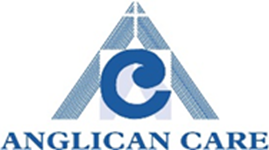 The Tindall Foundation ApplicationsTimeline:22 July 2024			Applications open6 September 2024 		Applications close9-20 September 2024	Recommendations from ACN Diocesan Representatives submitted to the ACN Support Officer at anglicancarenetwork@gmail.com 23-27 September 2024 	ACN Funding Committee meet to allocate fundingOctober 2024 		Applicants notified, and payments madeFunding Guidelines:ACN needs to follow the guidelines set down by The Tindall Foundation.It is suggested that you watch the short video clip that Tindall Foundation has prepared explaining this fund: https://vimeo.com/335037391   and https://tindall.org.nz/family/ General guidelines are as follows: Funding is considered to be a hand up not a hand outFunding is distributed as one-year funding only. Organisations can re-apply for funding each year, however The Tindall Foundation has as a general rule, that no organisation can receive funding for the same or similar initiatives for more than 3 years. Tindall Foundation Trustees want their donations to go where the need is greatest and obtain maximum possible positive community impact. These are ever-changing things. With each application, there is a need to evaluate who the initiative is benefiting and if this initiative is having a positive effect on those with the greatest need in their community. We need to be told of other similar initiatives operating and if there is a duplication of services or collaboration being undertaken. And we need to know if applications have been made to other funders and the result.Considerations:Current priorities considered for funding include: Initiatives that promote & strengthen the relationship & bond between the parent/primary caregiver and their child/ren, improve long-term wellbeing outcomes for children, and are parent-ledOrganisations that use Kaupapa Maori models of practice to improve long-term wellbeing outcomes for whanau/families, and place whanau/families at the centre of service delivery. Means that they  Put whanau/families’ aspirations of wellbeing at the centre of service delivery,Put the goals & aspirations of whanau/families at the centre of service provision, deliver service aimed at improving long-term wellbeing outcomes for whanau/families, support the wellbeing of whanau/families in a holistic wayOrganisations and initiatives that promote positive youth development, allow young people to participate and be involved in decision making, are youth led, encourage positive connections to family/whanau/community, strengths based, recognise the Treaty of Waitangi and UN Convention on the Rights of the Child, celebrate and support young people’s identities.NB: TTF does not prioritise head offices of a national organisation.Not funded:	The Tindall Foundation have advised that they/we are unable to fund:Core or public health servicesCore educationResearch from outside a community without its direct involvementSport, leisure and recreationThe artsBuildings or landAnimal charitiesCapital assets or equipment costing over $3000Individuals/sponsorshipPersonal loans/endowment forms/venture capital initiativesUrgent or retrospective applicationsReligious or political advocacyIf you have any queries about the process, please contact the ACN Coordinator at anglicancarenetwork@gmail.com phone 021 128 1998. 